Конспект ООД для детей средней группы ДОУ«Тортик для Лунтика»подготовил: воспитатель 1 кв категории Филитова Марина Александровна МБДОУ «Детский сад «Теремок»Образовательная область: «познание», «художественное творчество».Тема: "Тортик для Лунтика »(квиллинг).Цель: Учить детей «украшать торт» в технике квиллинг.Задачи: 1. Образовательные: Познакомить детей с трудом повара-кондитера,  с характерными особенностями внешнего вида. Совершенствовать умение детей в накручивании полосок на карандаш, образуя формы «завиток». Упражнять детей в правильном наклеивании готовых форм в технике квиллинг на основу . Учить работать в коллективе, договариваясь между собой.2. Развиваюшие: Развивать мелкую моторику рук, усидчивость, терпение, творческое воображение, любознательность.3. Воспитательные: Воспитывать интерес к трудовой деятельности повара - кондитера, дружеские отношения между детьми.Материал: игрушка Лунтик, фартуки, экран: иллюстрации с изображением повара-кондитера,  цветные бумажные полоски, клей ПВА, влажные салфетки, карандаши.Предварительная работа: экскурсия на кухню детского сада, рисование на тему «обед», беседа «кем работают твои родители», «кем ты хочешь стать, когда вырастешь?»Активизация словаря: повар, кондитер, корж, профессия.Организационный момент. Приветствие. Придумано кем - тоПросто и мудроПри встрече здороваться!-Доброе утро!-Доброе утро солнцу и птицам!-доброе утро приветливым лицам!-Ребята, скажите нашим гостям-доброе утро!И каждый становится добрым, доверчивым!Пусть Доброе утро длится до вечера!(Плач Лунтика).Воспитатель: -Ребята, а кто это у нас тут плачет? Слышите? Кажется у кого-то совсем не доброе утро! (появляется Лунтик).Воспитатель: Кто это дети?Дети: Это Лунтик!Воспитатель: Вы знаете, откуда он к нам пришел?Ответы детей: Из мультика.Воспитатель: Давайте поздороваемся с ним и узнаем, почему он плачет?!	Дети: Здравсвуй, Лунтик.2. Основная часть. Воспитатель: Здравствуй, Лунтик, почему ты так расстроен? Лунтик: Бабушка Капа испекла торт. А меня попросила украсить его.  А как это сделать, я совсем не знаю.Воспитатель: Дети, а что же делать?Воспитатель: Правильно! Нужно помочь Лунтику украсить торт. А чтобы научиться украшать торт мы с вами отправимся на экскурсию на кондитерскую фабрику. Дети, скажите, пожалуйста, на чем мы можем туда отправиться?Дети: на машине, на автобусе.Воспитатель: Совершенно верно. Я вам предлагаю отправиться на автобусе. Сейчас я вам раздам билеты, проходите на места. И Лунтика мы тоже возьмем с собой. Посмотрите на билеты и расскажите, что на них нарисовано? Дети: торт, кекс, круасан, зефир, печенье, пирожное, крекер.Воспитатель: Правильно! Молодцы! Мы сейчас с вами отправимся туда, где все это готовят, на кондитерскую фабрику. Все готовы?Дети: Да!Воспитатель: Поехали!!! Стоп! Остановка «Кондитерская фабрика».       И вот мы с вами оказались на кондитерской фабрике.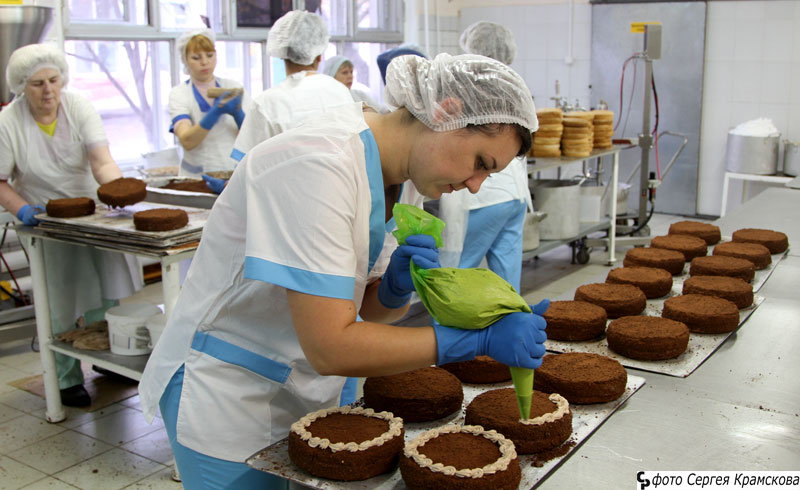 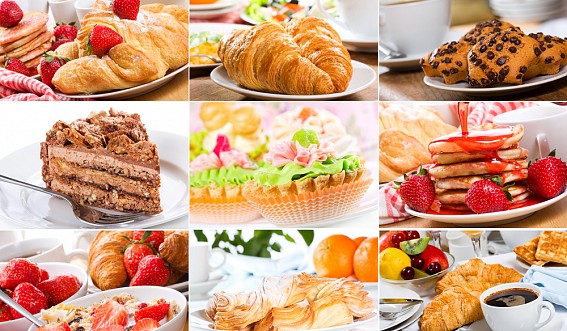   Воспитатель:  В магазинах  продается много разных видов печенья и пряников, тортов, пирожных. Дети, скажите, пожалуйста, как все эти сладости называются? Ответы детей: Воспитатель: Это кондитерские изделия. А готовит кондитерские изделия повар-кондитер.Ребята, как вы думаете, зачем кондитер надевает специальную одежду?Дети: чтобы не испачкаться!Воспитатель: Правильно! Но в кондитерском цеху должна быть такая чистота, чтобы в продукты не попало ничего лишнего.Специальный колпак, халат или куртка, а так же фартук - все это непременные части специальной одежды-формы кондитера.Воспитатель: Профессия кондитера очень сложная, и в то же время очень интересная, творческая и… вкусная.Как вы думаете, чем может украсить свои изделия повара-кондитеры?                Так же сладким красивым кремом.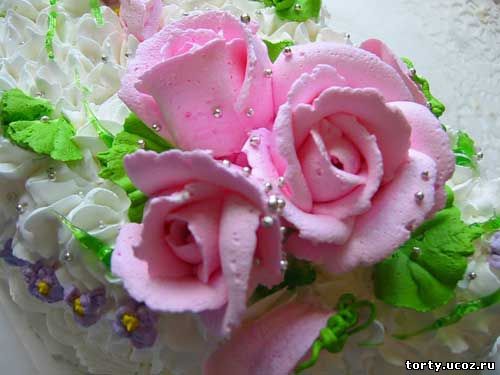 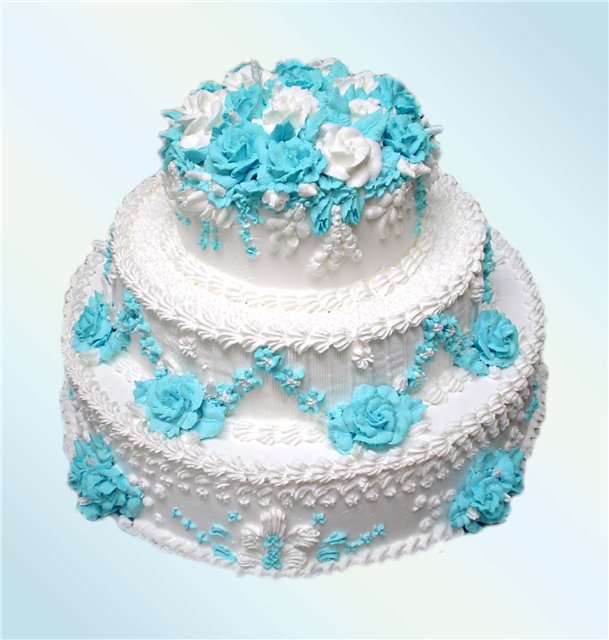 Вот такая красота получается у настоящих профессионалов.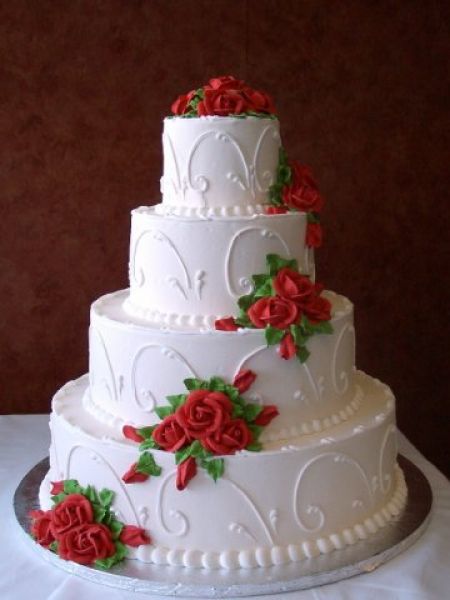 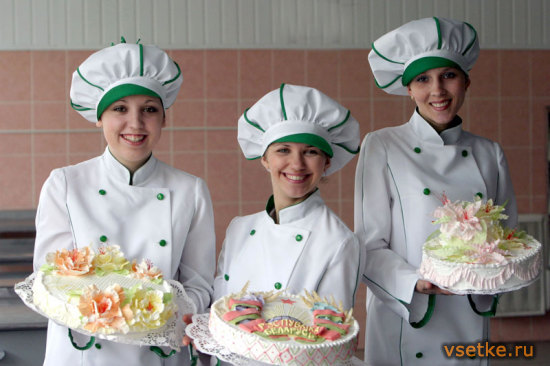 Воспитатель:Посмотрели мы, ребятки,А теперь все на зарядку!Мы сейчас все дружно встанемОтдохнем мы на привале.Влево, вправо повернитесь,Наклонитесь, поднимитесьРуки вверх и руки в бокИ на месте прыг, да скок!А теперь бежим вприпрыжку,Молодцы вы ребятишки.Замедляем дети шаг,И на месте стой! Вот так!Вот мы с вами и оказались в кондитерской лаборатории.    Проходите на свои рабочие места. Надеваем специальную одежду. Садитесь, спинки прямые у нас. Если торт у нас необычный, то и украшения будут необычные. А ты, Лунтик, смотри вместе с нами и учись. Практическая часть. Дети, посмотрите, у нас на столе есть тарелки, в который разноцветные бумажные полоски. Расскажите, какого они цвета? Правильно, молодцы!Кисти, подставка для кисти, карандаш и клей. Напоминаю, что клеем нужно работать осторожно, чтобы не попасть в глаза. И после работы с кистью, ставить ее на подставку, чтобы стол был чистым, аккуратным.Вначале я вам покажу, как мы будем делать наше необычное украшение.Берем карандаш в одну руку, а бумажную ленту в другую руку. Большим пальцем руки держим нашу бумажную ленту, чтобы она не распустилась. И начинаем накручивать ее на карандаш, ровно друг на друга, пока лента не закончится. Затем снимаем ее аккуратно с карандаша. Берем кисть, набираем клей и промазываем с одной стороны наше украшение. Затем украшаем торт. На что стала похожа моя полоска??Дети: проволоку, цветочек…Воспитатель: Совершенно верно.И так приступаем к работе. Но прежде, давайте разомнем наши руки.Повторяйте за мной.      Тесто ручками помнём.Сладкий тортик испечём. Серединку смажем джемомА верхушку, сладким кремом.И кокосовою крошкой Мы посыпаем торт немножко.И так, приступаем приготовлению украшения.     Берем полоску в одну руку, а карандаш в другую. Большим пальцем руки держим нашу бумажную ленту, чтобы она не распустилась. И начинаем накручивать на карандаш друг на друга, пока лента не закончится. Снимаем с карандаша. Вот наше украшение  готово. Получившееся украшение,  промазываем осторожно клеем, и приклеиваем на основу нашего торта. После работы кисти аккуратно ставим на подставочку. Чтобы стол у нас был чистым, опрятным.  У всех получилось?Вот такая красота у нас получилась. Мне тоже очень понравилось. Вытираем руки. Снимаем нарукавники и кладем и в карман, снимаем фартуки, вешаем на стулья. Проходите за мной.Дети расскажите, кому мы сегодня помогли?Дети: Лунтику!Воспитатель: А что у него случилось?Дети: торт не мог украсить.Воспитатель: Правильно! Куда мы отправились на экскурсиюДети: на кондитерскую фабрику.Воспитатель: Хорошо! А из чего мы делали наши украшения на торт?Дети: из разноцветной бумаги и карандаша.Воспитатель: вам понравилось?Дети: Да!Воспитатель: И мне очень понравилось!  Заключительная часть Игровой анализ занятия (итог)Воспитатель: А давайте спросим у Лунтика! Лунтик, посмотри, как дети старались украшать твой торт.Лунтик: Спасибо, ребята! Какая красота получилась у вас. Как у настоящего повара-кондитера. А я вам хочу подарить вот эту книгу, она вам поможет в изготовлении различных украшений. Она вам пригодится и, на следующий год и, даже когда вы пойдете в школу!Воспитатель: Давайте, дети, скажем спасибо Лунтику!Дети: Спасибо, Лунтик.Давайте скажем нашим гостям спасибо за внимание! До свидания!!!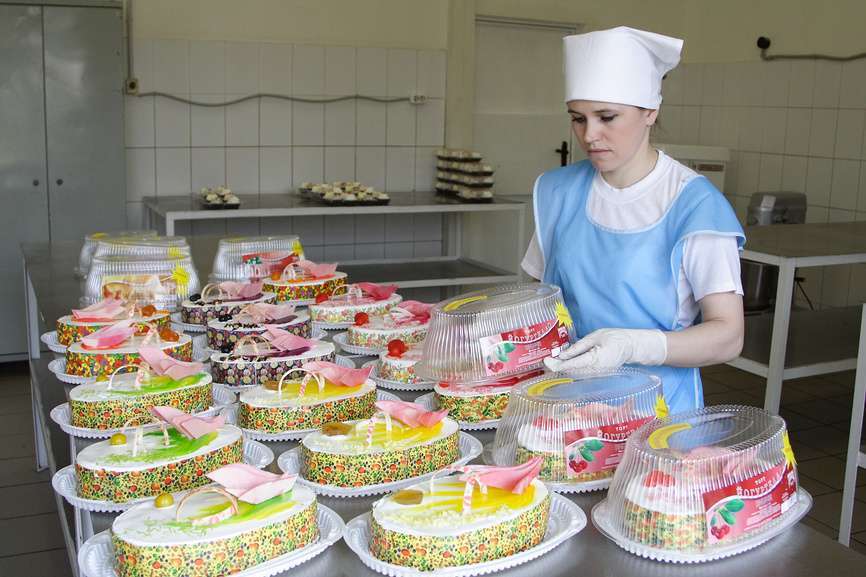 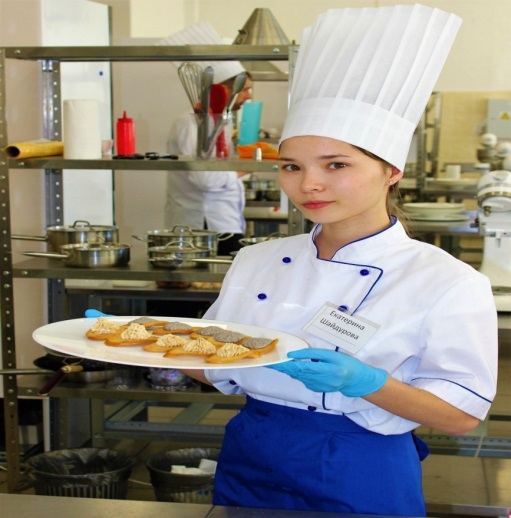 орехами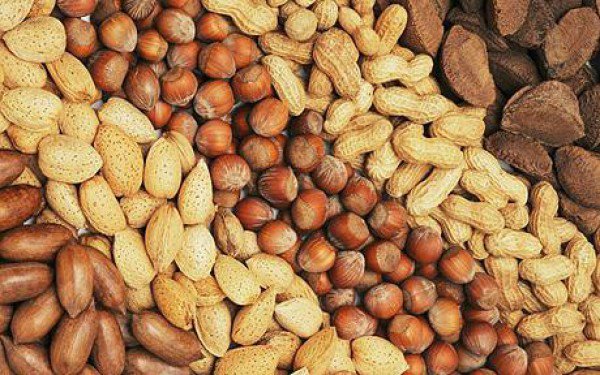 шоколадом 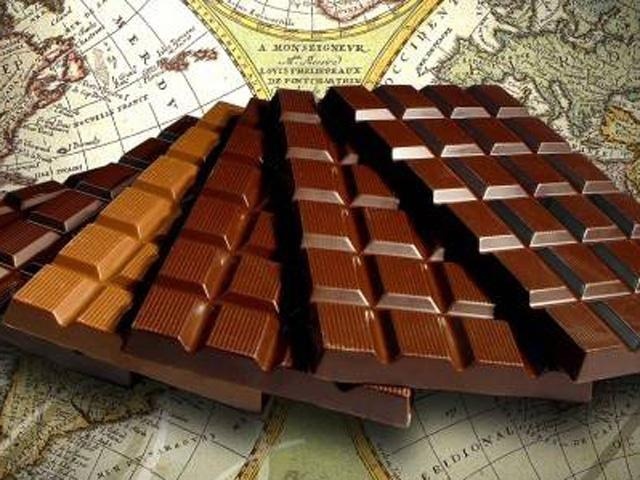                                                                               Мармеладом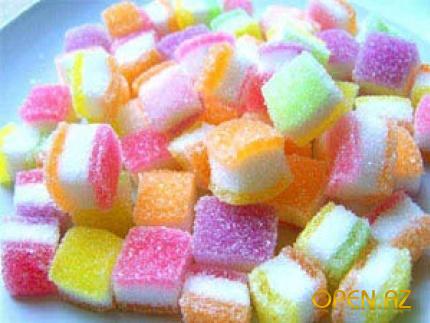 Фруктами и ягодами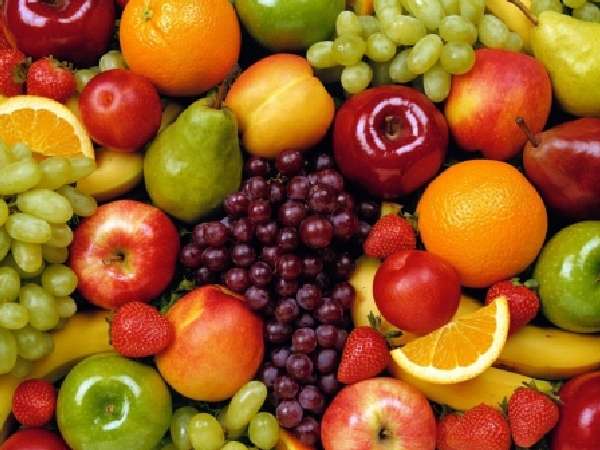 